ESCOLA BÁSICA INTEGRADA DE VALE ROSALEstudo do Meio – As plantas – 2º AnoProf.ª Guida Dias                                                                                                      Actividade prática “Germinação da semente” Objectivo – Descobrir o que a semente precisa para germinarGrupo AzulGrupo constituído por: _____________________ , _____________________ , _____________________ , _____________________ ,  _____________________ , _____________________ .     Actividade experimental 1                    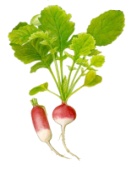 Registo de observações-  Não germinam		+ GerminamESCOLA BÁSICA INTEGRADA DE VALE ROSALEstudo do Meio – As plantas – 2º AnoProf.ª Guida Dias                                                                                                      Actividade prática “Germinação da semente” Objectivo – Descobrir o que a semente precisa para germinarGrupo VerdeGrupo constituído por: _____________________ , _____________________ , _____________________ , _____________________ ,  _____________________ , _____________________ .     Actividade experimental 2Registo de observaçõesESCOLA BÁSICA INTEGRADA DE VALE ROSALEstudo do Meio – As plantas – 2º AnoProf.ª Guida Dias                                                                                                      Actividade prática “Germinação da semente” Objectivo – Descobrir o que a semente precisa para germinarGrupo RosaGrupo constituído por: _____________________ , _____________________ , _____________________ , _____________________ ,  _____________________ , _____________________ .     Actividade experimental 3Registo de observaçõesESCOLA BÁSICA INTEGRADA DE VALE ROSALEstudo do Meio – As plantas – 2º AnoProf.ª Guida Dias                                                                                                      Actividade prática “Germinação da semente” Objectivo – Descobrir o que a semente precisa para germinarGrupo AmareloGrupo constituído por: _____________________ , _____________________ , _____________________ , _____________________ ,  _____________________ , _____________________ .     Actividade experimental 4Registo de observações-  Não germinam		+ GerminamMaterialProcedimentoTerra preta2 vasos pequenosSementes de rabaneteIdentifica 2 vasos pequenos com as letras A e B, respectivamente.No vaso A coloca terra preta com água e sobre esta dispõe 12 sementes de rabanete.No vaso B coloca terra preta e sobre esta dispõe 12 sementes de rabanete.Deixa os vasos alguns dias nas mesmas condições de luz e temperatura.Adiciona água no vaso A se for necessário.Observa e regista os resultados.SementesTempo de germinação (dias)Tempo de germinação (dias)Tempo de germinação (dias)Tempo de germinação (dias)Tempo de germinação (dias)Tempo de germinação (dias)Tempo de germinação (dias)Tempo de germinação (dias)Tempo de germinação (dias)Tempo de germinação (dias)Rabanete(12 exemplares)A (com adição de água) A (com adição de água) A (com adição de água) A (com adição de água) A (com adição de água) B(sem adição de água) B(sem adição de água) B(sem adição de água) B(sem adição de água) B(sem adição de água) Rabanete(12 exemplares)1º dia2º dia3º dia4º dia5º dia1º dia2º dia3º dia4º dia5º diaRabanete(12 exemplares)--DataMaterialProcedimentoTerra preta2 vasos pequenosSementes de rabaneteIdentifica 2 vasos pequenos com as letras C e D, respectivamente.Coloca terra preta com água e sobre esta dispõe 12 sementes de rabanete, nos dois vasos.Coloca os 2 vasos do seguinte modo: vaso C à janela, vaso D às escuras.Humedece, regularmente, a terra de cada um dos vasos, com igual quantidade de água.Observa, regularmente, durante duas semanas, o desenvolvimento das plantas de cada vaso. Regista a cor e a altura do caule de cada uma delas.VasosCorAlturaCDMaterialProcedimento1 caixaTerra preta2 vasos pequenosSementes de rabaneteIdentifica 2 vasos pequenos com as letras E e F respectivamente.Coloca terra preta com água e sobre esta dispõe 12 sementes de rabanete, nos dois vasos.Coloca os 2 vasos à janela do seguinte modo: vaso E sem caixa, vaso F dentro da caixa  com o orifício virado para a janela.Humedece, regularmente, a terra de cada um dos vasos, com igual quantidade de água.Observa, regularmente, durante duas semanas, o desenvolvimento das plantas de cada vaso. Regista a cor e a altura do caule de cada uma delas.VasosCorAlturaEFMaterialProcedimento2 vasos pequenosTerra pretaSementes de rabanete FrigoríficoIdentifica 2 vasos pequenos com as letras G e H, respectivamente.Coloca terra preta com água e sobre esta dispõe 12 sementes de rabanete, nos dois vasos.Coloca no vaso G na sala de aula e no vaso H no frigorífico.Regista a data de início de germinação das sementes.Observa a evolução das sementes ao longo dos dias.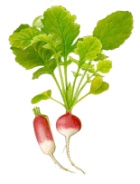 SementesTempo de germinação (dias)Tempo de germinação (dias)Tempo de germinação (dias)Tempo de germinação (dias)Tempo de germinação (dias)Tempo de germinação (dias)Tempo de germinação (dias)Tempo de germinação (dias)Tempo de germinação (dias)Tempo de germinação (dias)Rabanete(12 exemplares)Na sala de aulaGNa sala de aulaGNa sala de aulaGNa sala de aulaGNa sala de aulaGNo frigoríficoHNo frigoríficoHNo frigoríficoHNo frigoríficoHNo frigoríficoHRabanete(12 exemplares)1º dia2º dia3º dia4º dia5º dia1º dia2º dia3º dia4º dia5º diaRabanete(12 exemplares)--Data